	FACULTY EVALUATION FORM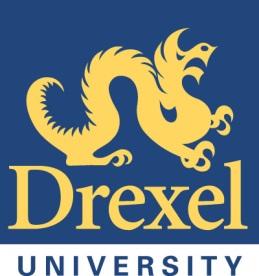 	Drexel University, September 2015Faculty members will be given an overall performance evaluation based on the individual’s teaching, research/scholarship/creative activity, and service activities.  The status of the goals set for the previous evaluation period will be reviewed, and new goals will be established for the next evaluation period.  Long term goals with milestones are encouraged.Name: Cynthia Rickards	Date of Evaluation: 15 October 2015Department:Criminology & Justice Studies	Dept. Head Name: Robert Kane	SERVICE	Highlights and Activities:During the evaluation period Dr. Rickards performed a myriad of services for the department, the college, and the community. At the university level, she served as a member of the Dornsife Executive Future Search Committee, as well as the Dornsife Advisory Board. She also served on the Drexel Public School Reform Committee. Given that these committees fall under the University, her service on them is beneficial both to the overall institution, as well as to the CJS Department, given the visibility.Dr. Rickards also served on the Stearing Committee for the Inside-Out International Prison Exchange Program. The Inside-Out Program is an internationally recognized paradigm that places university students in correctional facilities with current inmates to take classes side-by-side. Dr. Rickards’ leadership role with this program is great for her career and also the CJS Department.Finally, Dr. Rickards served on the LIFT Advisory Board, the Host Committee for Development Event, and held a few administrative appointments within the College.	Status of Prior Year Goals:Dr. Rickards met her prior year goals of continuing to serve on Department, University and Community committees. 	Service Performance Evaluation:	X	5 - Outstanding	o 	4	o 	3	o	2	o	1 - Unsatisfactory	Goals for this year:I would like to see Dr. Rickards continue to develop opportunities for our undergraduate students to become more fully engaged in the CJS Dept. INSTRUCTION Part I (Courses Taught):Spring 13-14Summer 13-14Fall 14-15Winter 14-15Spring 14-15INSTRUCTION Part II (Commentary): 	Highlights and Activities:Over the course of the evaluation period Dr. Rickards taught a total of 11 courses, which included a combination of sociology, University, and CJ/CSJ courses. Due to a Dean’s Office appointment, Dr. Rickards works on a reduced teaching load. I evaluated two courses:In CJS260, for the question would students strongly agreed they would recommend the course to another student, the professor had a mean score of 3.60 out of 5. In the same course, for the question would students recommend the professor, she had a mean score of 4.00 out of 5.  Finally, for the question of whether the students rated the professor as excellent, she had a mean score of 2.60 out of 3. In CJS261, for the question would students strongly agreed they would recommend the course to another student, the professor had a mean score of 5.00 out of 5. In the same course, for the question would students recommend the professor, she had a mean score of 4.33 out of 5.  Finally, for the question of whether the students rated the professor as excellent, she had a mean score of 2.67 out of 3. In addition to teaching her courses, Dr. Rickards supervised a Summer Humanties Fellow (Brennen Lied) for CJS. In addition, throughout the evaluation period, Dr. Rickards met regularly and often with CJS freshmen and sophomores for advising purposes and held multiple open e-portfolio advising sessions for individual students and cohorts. Finally, Dr. Rickards created a new community-based learning course called “Re-examining Our Code, “ which was a class that explored the relevancy of the Code of the Street – an urban subculture of crime perspective developed by Elija Anderson. In addition, she developed a new urban extension community center. It is of note that Dr. Rickards was nominated for the Lynton Award.Overall, it is difficult to overstate Dr. Rickards’ contribution to the CJS teaching enterprise. Over the evaluation period we regularly offered the two CBL courses she designed (Justice in Our Community, and Prison, Society, and You); and both courses continue to be among the most popular in the major. Despite that her Dean’s Office appointment has made her somewhat less visible in the department over the past 18 months, she remains an engaged and energetic teacher; and we remain lucky to have her on faculty. 	Status of Prior Year Goals:At the conclusion of the previous evaluation period, Dr. Rickards indicated that she would develop the CBL centered around the Code of the Street, as well as the second University 101 course for CJS students. She met both those goals. 	Instructional Performance Evaluation:	o	5 - Outstanding	X 	4.5	o 	3	o	2	o	1 - Unsatisfactory	Goals for this year:I would like to see Dr. Rickards continue to enhance her teaching pedogogy techniques, bringing our students state of the art instruction.RESEARCH, SCHOLARSHIP AND CREATIVE ACTIVITY	Highlights and Activities:Although teaching faculty are not generally evaluated on their research, I must note that Dr. Rickards maintains a relatively active research agenda.  She submitted one manuscript to a referred outlet. In addition, she presented papers at three referred conferences – two in Philadelphia, one in New Orleans. Finally, Dr. Rickards submitted a grant proposal to CNCS that would have funded a study to examine community learning in Philadlphia. 	Status of Prior Year Goals:	Research, Scholarship, and Creative Activity Performance Evaluation:	o	5 – Outstanding	o	4	o	3	o	2	o	1 - Unsatisfactory	Goals for current year:It would be great if Dr. Rickards continues to publish on pedogogy and other aspects of teaching.	Overall Performance Evaluation	o	5 - Outstanding	X	4.75	o	3	o	2	o	1 - UnsatisfactoryTo the Faculty Member:The signature below acknowledges that you have had the opportunity to discuss this evaluation with your department head; it does not necessarily signify agreement with the evaluation or portions of it.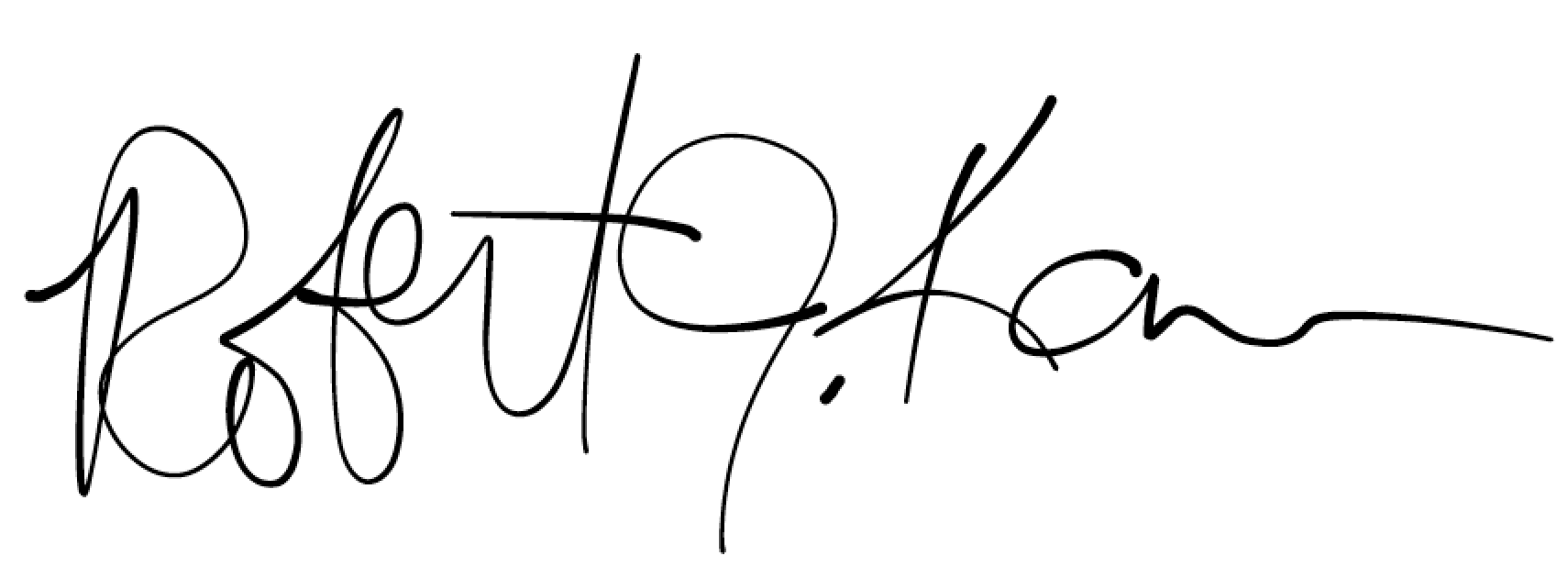 Faculty Member Signature		Department Head SignatureAdditional  Comments:Course PrefixCourse Number & Section NumberCourse TitleCredit HoursMeeting Days & Times# of Graded StudentsSOC115-900Social Problems3Online18Course PrefixCourse Number & Section NumberCourse TitleCredit HoursMeeting Days & Times# of Graded StudentsCJ360-900Juvenile Justice3Online18Course PrefixCourse Number & Section NumberCourse TitleCredit HoursMeeting Days & Times# of Graded StudentsCJ380-001ST: Re-examining Our Code3M 1700-195012CJ374-900Restorative Justice3Online16CJ362-900Gender, Crime & Justice3Online6SOC115-900Social Problems3Online16UNIVH101-003The Drexel Experience1T 1000-105011Course PrefixCourse Number & Section NumberCourse TitleCredit HoursMeeting Days & Times# of Graded StudentsCJ206-900Criminal Justice3Online17CJ260-001Justice in Our Community3M 1100-135013Course PrefixCourse Number & Section NumberCourse TitleCredit HoursMeeting Days & Times# of Graded StudentsCJ277-900Intro-Correctional Practices3Online15CJS261-001Prison, Society & You3R 1300-155013